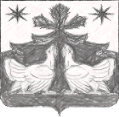 РОССИЙСКАЯ   ФЕДЕРАЦИЯ
АДМИНИСТРАЦИЯ ЗОТИНСКОГО СЕЛЬСОВЕТАТУРУХАНСКОГО РАЙОНА
КРАСНОЯРСКОГО КРАЯР А С П О Р Я Ж Е Н И Е22.10.2018                                   с. Зотино                                    №  46-рО проведении общероссийского дня приема граждан в 2018 году.          В связи с  проведением общероссийского  дня приема граждан в рамках реализации поручения Президента Российской Федерации  от 26.04.2013 №  Пр-936, во исполнении распоряжения Губернатора Красноярского края от 25.07.2018 № 393-рг, руководствуясь  ст. 17, 38  Устава Зотинского сельсовета Осуществить подготовку, и провести  12 декабря 2018 года  общероссийский день приема граждан с 12 .00 до 20.00 ч. (местного времени).   Утвердить график приема граждан в общероссийский  день приема граждан, согласно приложению.Определить уполномоченным лицом. ответственным за организацию и проведение дня приема граждан в администрации Зотинского сельсовета ВрИО Главы Зотинского сельсовета (Опарина П.Г.) Определить уполномоченным лицом  за техническое сопровождение дня приема граждан  в администрации Зотинского сельсовета, а также за предоставление итогового сводного отчета  о результатах проведения общероссийского дня приема граждан, подготовленный в соответствии с  Методическими рекомендациями  в срок до 20.12.2018 ВрИО Зам. Главы Зотинского сельсовета ( Моисеев В.Г.)Осуществить  предварительную запись  заявителей на личный прием вобщероссийский  день приема граждан  с 01 по 11 декабря 2018 года, (ответственное лицо  Долганова Л.И.)Обеспечить опубликование  настоящего распоряжения в газете « Ведомости органов местного самоуправления Зотинского сельсовета»  и  размещение на официальном сайте Зотинского сельсовета в сети Интернет ( ответственное лицо Долганова Л.И.)Контроль по исполнению настоящего распоряжения  оставляю за собой.ВрИО Главы администрацииЗотинского сельсовета:                         __________________      П.Г.ОпаринаПриложение к распоряжению Администрации Зотинскогосельсовета от 22.10.2018 № 46-рГрафик приема граждандолжностными лицами администрации Зотинского сельсоветав общероссийский день приема граждан  12 декабря 2018 года№ п/пФИО , должность ведущего приемВремя приемаМесто приема, адрес1Опарина Полина Георгиевна - ВрИО  Главы Зотинского сельсовета с 16.00 ч.до 20.00 ч.Кабинет  № 1, с.Зотино, ул. Рабочая, 302Моисеев Василий Геннадьевич - ВрИО Зам.Главы Зотинского сельсоветас 12.00 ч.до 16.00 ч.Кабинет № 2с.Зотино, ул. Рабочая, 30